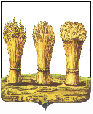 ПЕНЗЕНСКАЯ ГОРОДСКАЯ ДУМАРЕШЕНИЕ29.06.2018                                                                                                        № 979-46/6         Рассмотрев отчет об итогах проверки использования бюджетных средств, выделенных в 2017 году на реализацию подпрограммы «Организация благоустройства и озеленения территорий города Пензы»  муниципальной программы города Пензы «Модернизация, развитие жилищно-коммунального хозяйства и благоустройства города Пензы на 2015-2020 годы», утвержденной постановлением администрации города Пензы от 29.09.2014 №1131/4, в части расходов на уличное освещение, в Управлении ЖКХ города Пензы, на основании Положения «О Контрольно-счетной палате города Пензы», утвержденного решением Пензенской городской Думы от 20.12.2013 №1382-57/5, и ст. 22 Устава города Пензы,Пензенская городская Дума решила:1. Отчет Контрольно-счетной палаты города Пензы об итогах проверки использования бюджетных средств, выделенных в 2017 году на реализацию подпрограммы «Организация благоустройства и озеленения территорий города Пензы»  муниципальной программы города Пензы «Модернизация, развитие жилищно-коммунального хозяйства и благоустройства города Пензы на 2015-2020 годы», утвержденной постановлением администрации города Пензы от 29.09.2014 №1131/4, в части расходов на уличное освещение, в Управлении ЖКХ города Пензы,  принять к сведению.2. Рекомендовать  администрации города Пензы, Управлению муниципального имущества администрации города Пензы,  Управлению ЖКХ города Пензы принять меры по выполнению предложений, указанных в отчете Контрольно–счетной палаты города Пензы. 3. Контроль за выполнением настоящего решения возложить на заместителя главы администрации города Пензы по  городскому  хозяйству, постоянную комиссию городской Думы по бюджету, финансовой и налоговой политике, Контрольно-счетную палату города Пензы  Глава города                                                                                                                     В.П.  СавельевОб итогах проверки использования бюджетных средств, выделенных в 2017 году на реализацию подпрограммы «Организация благоустройства и озеленения территорий города Пензы»  муниципальной программы города Пензы «Модернизация, развитие жилищно-коммунального хозяйства и благоустройства города Пензы на 2015-2020 годы», утвержденной постановлением администрации города Пензы от 29.09.2014 №1131/4, в части расходов на уличное освещение, в Управлении ЖКХ города Пензы